Сумська міська радаВиконавчий комітетРІШЕННЯ
          Розглянувши заяву ОСОБА 2 та надані документи, відповідно до статті 158 Сімейного кодексу України, пункту 73 Порядку провадження органами опіки та піклування діяльності, пов’язаної із захистом прав дитини, затвердженого постановою Кабінету Міністрів України від 24.09.2008 № 866 «Питання діяльності органів опіки та піклування, пов’язаної із захистом прав дитини», враховуючи рішення комісії з питань захисту прав дитини від 07.10.2021, протокол № 15, керуючись підпунктом 4 пункту «б» частини першої статті 34, частиною першою статті 52 Закону України «Про місцеве самоврядування в Україні», виконавчий комітет Сумської міської радиВИРІШИВ:Визначити спосіб участі ОСОБА 2 у вихованні малолітньої дитини, ОСОБА 1, ДАТА 1, у формі систематичних побачень з сином, а саме:                            І, ІІІ п’ятницю місяця з 15.00 до 18.00 неділі (з ночівлею у матері), кожної середи з 15.00 до 08.00 четверга, без присутності батька дитини, з урахуванням стану здоров’я дитини та інших обставин, що мають істотне значення.В. о. міського голови з виконавчої роботи                                                                            Ю.А. Павлик                                                                        Подопригора 701-915Надіслати:  Подопригорі В.В. - 3 екз.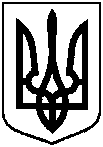 від 2.10.2021 № 614Про визначення порядку участі у вихованні малолітньої дитини ОСОБА 1